Химия Тема: «Решение задач »Задание: На примере задач №2, 3, 4. 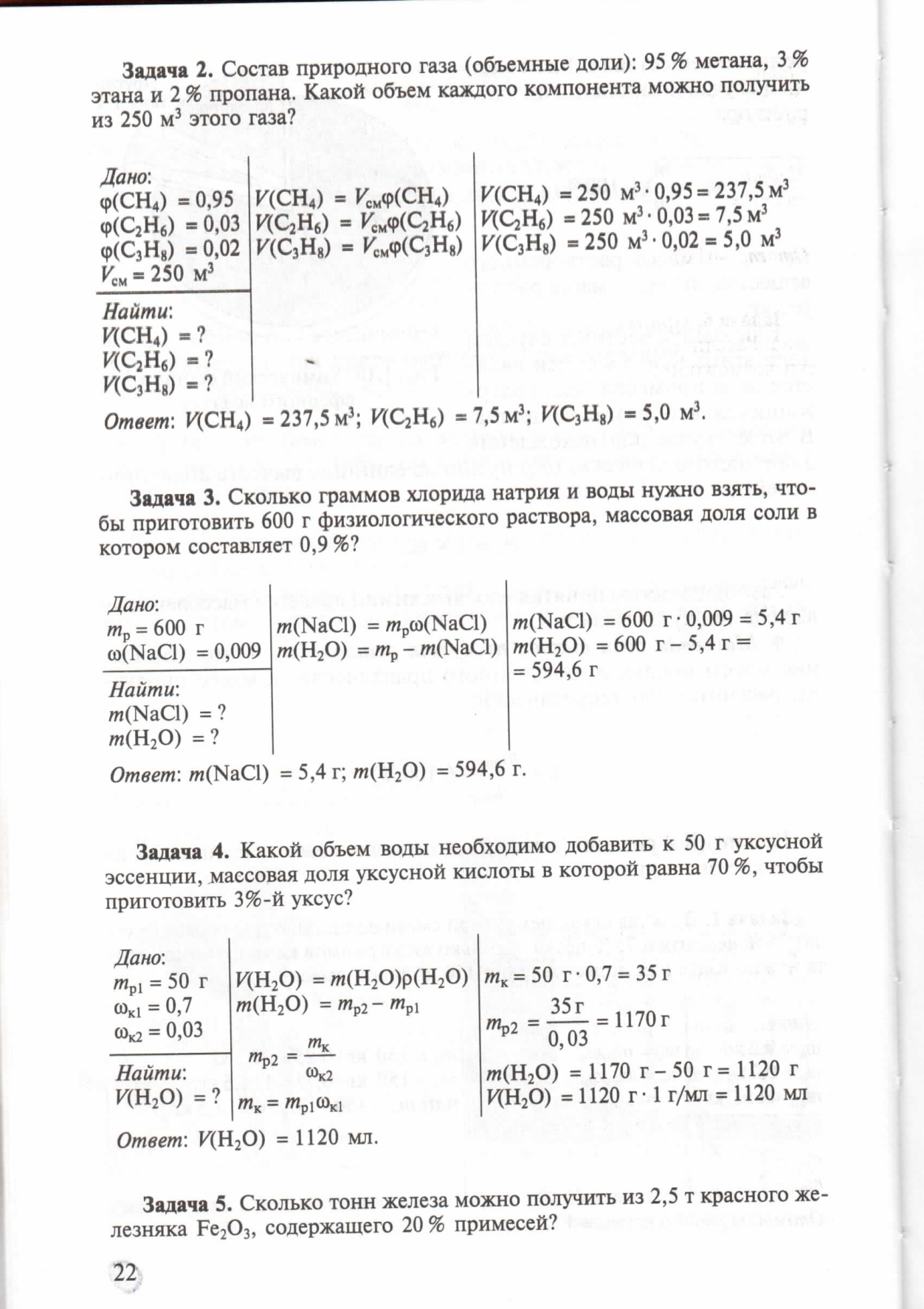 Решить следующие задачи:Задача 2а. Состав природного газа: 80% метана, 11% этана и 9% пропана. Какой обьем каждого компонента можно получить из 280 м3 этого газа?Задача 3а. Сколько граммов хлорида натрия и воды нужно взять, чтобы приготовить 950 г. физиологического раствора, массовая доля соли в котором составляет 0,6%.Задача 4а. Какой объем воды необходимо добавить к 130 г уксусной эссенции, массовая доля уксусной кислоты в которой равна 70%, чтобы приготовить 9%-й уксус?Ответы присылать на электронную почту g.arshanova@yandex.ru Viber, WhatsApp 89233539536,Работу необходимо подписывать!!! Обязательно писать тему и дату проведения урока!!!Работу присылать 16.11.2020 г.